Здравствуйте,  меня зовут Горбецкий Павел, 
я помогу Вам привлеч клиентов из соц. сетей

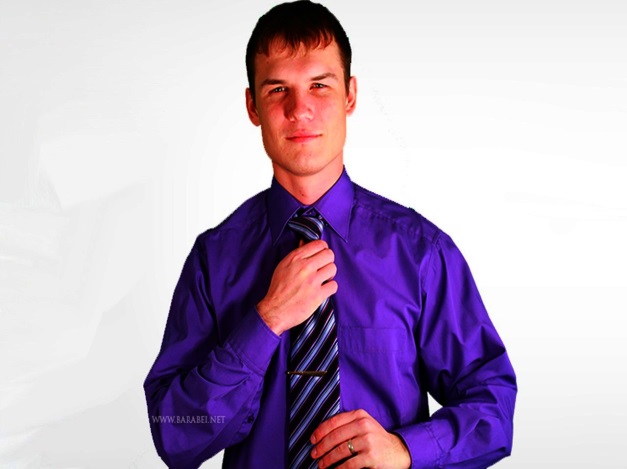 
Портфолио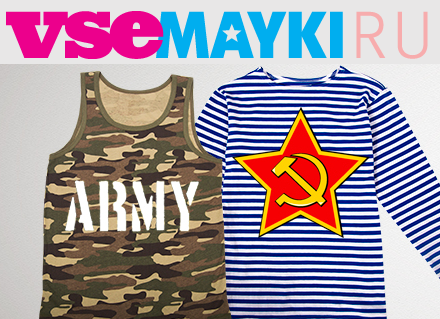 Клиент: интернет-магазин http://www.vsemayki.ru/Задача: привлечение новых клиентов, при затрате на рекламу менее 20% от среднего чека интернет-магазина (1460 руб.), т.е. получить заказ затратив 200 руб. Решение: Проанализировал целевую аудиторию, затем сегментировав ее на основании ролей в жизни, а не классических персон.Отобрал тематические группы с низким уровнем конкуренции, что снизило цену клика до 80 копеек.Создал и протестировал объявления, после чего отобрал наиболее “продающие” них.Лучшие объявления по категориям:Геймеры и профессиональные игроки: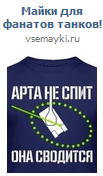 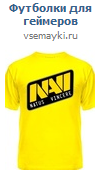 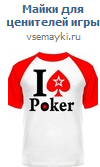 Автолюбители: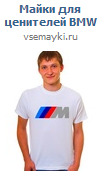 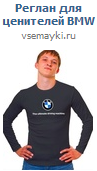 Поклонники сериала Физрук: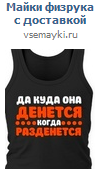 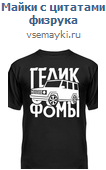 После получения прибыли, было решено закупить посты в тематических группах. Лучший пост: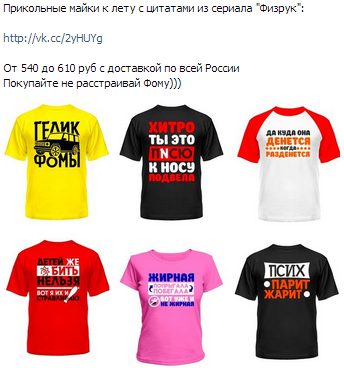 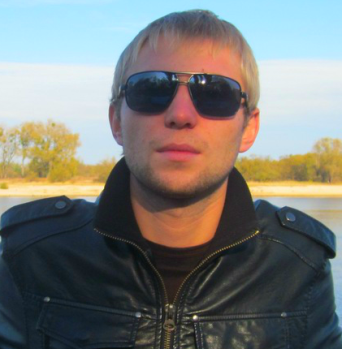 Клиент: Чугай Александр, мужской бар “Берлога” http://alhimiadushi.ru/ Задача: Создать лендинг, привлечь клиентов из Интернета в городе с населением в 120.000 тыс. людейРешение:  Создал целевую страницу, сделал за 1 день, но 4 дня проходил модерацию ВКонтакте, т.к. администрация ужесточила требования к лендингам, но путем долгих переговоров (служба поддержки отвечает только 1 раз в сутки) и исправлений мы запустили рекламу))).Проанализировал целевую аудиторию на основании ролей, а не классических персон, что дало возможность расширить ее и рекламироваться там, где нет конкурентов, что в итоге снизило цену клика.Создал и протестировал объявления с разными заголовками и картинками.Лучшие объявления: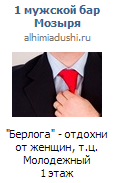 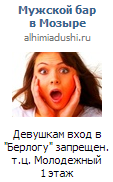 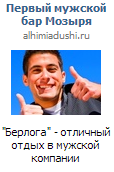 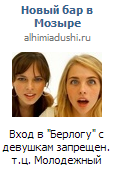 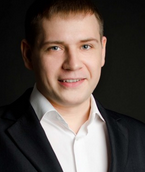 Клиент: Петр Алтапов  http://trafficandconversion1.ru/ Задача: Привлечение участников на бесплатный онлайн-семинар в очень конкурентной нише.Решение:Проанализировав целевую аудиторию на основании ролей, а не классических персон, выбрал не очевидные для конкурентов паблики с низкой стоимостью размещения постов (т.к. ВКонтакте не пропускает инфобизнес, который зарабатывает в их соц. сети).Подобрал «продающие картинки».Написал для всех групп клиентов разные посты, вот лучший из них:
Бесплатный вебинар 
 "Как зарабатывать деньги, путешествуя по миру".
http://vk.cc/2xovKk 
3 главных причины посетить семинар:
1. Вам интересно, как зарабатывать в Интернете от 50,000 до 300,000 руб. в месяц,
работая 3-4 часа в день
2. Вы хотите путешествовать по всему миру
3. Вас достал начальник и день сурка

"Только о двух вещах мы будем жалеть на смертном одре – что мало любили и мало путешествовали" М.Твен

Запись на бесплатный онлайн-семинар: http://vk.cc/2xovKk 

 без сайта
 Без опыта
 Без партнеров
 Абсолютно с нуля
 без информационных продуктов
 Без специальных технических знаний

Все секреты заработка в путешествии узнаете здесь: http://vk.cc/2xovKk 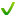 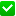 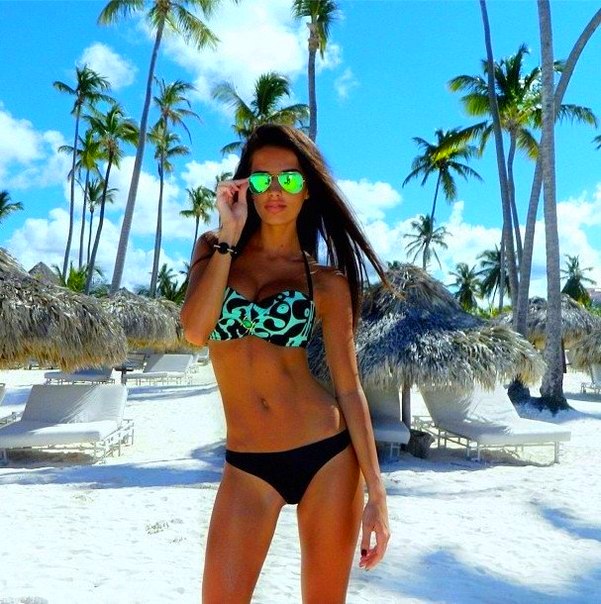 